De InvestituurstrijdDe Investituurstrijd was een strijd tussen het wereldlijk en geestelijk gezag in de wereld. Het hoogtepunt van deze strijd lag tussen 1075 en 1085. Toen streden paus Gregorius VII en koning Hendrik IV om het recht op bisschopsbenoeming. De benoeming van de bisschoppen stond symbool voor wie de meeste macht had. De Investituurstrijd werd pas in 1122 geëindigd, met het Concordaat van Worms.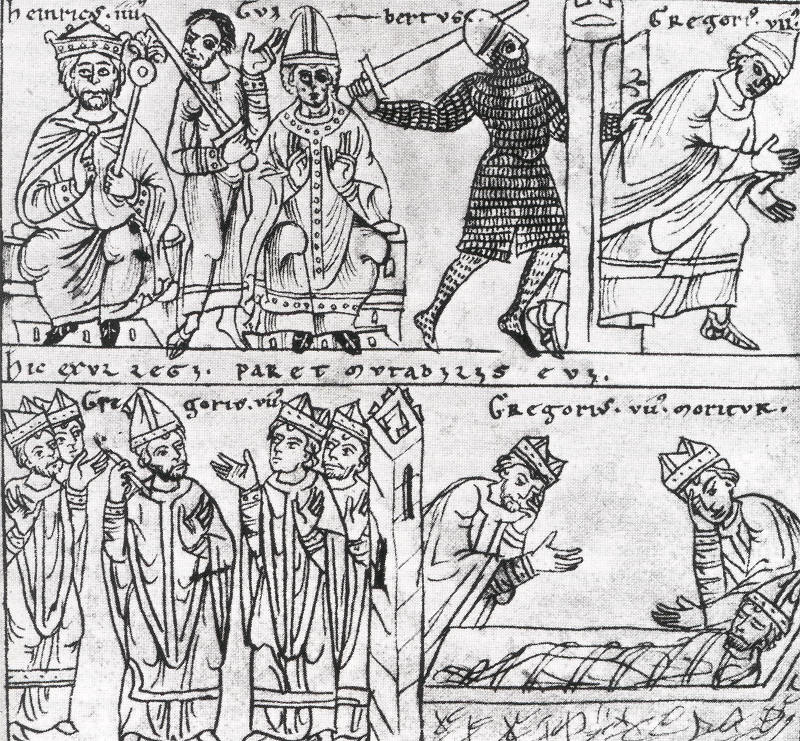 1 Illustratie uit een handschrift uit 1150 waarin de Investituurstrijd wordt uitgebeeld. Te zien zijn tegenpaus Clemens III (midden) met keizer Hendrik IV, de kroning van Hendrik IV, Clemens en de vlucht en dood van Gregorius VII. (Foto: Wikimedia).Rollen:VertellerGregorius VII: paus (1073-1085)Boodschapper van de pausHendrik IV: koning Duitse rijk (vanaf 1056) en keizer Duitse Rijk (1084-1105)Bertha van Turijn: vrouw van HendrikSecretaris van HendrikMathilde van ToscaneRudolf van Zwaben: tegenkoningClemens III: tegenpaushttp://nl.wikipedia.org/wiki/Keizer_Hendrik_IVhttp://nl.wikipedia.org/wiki/Investituurstrijdhttp://en.wikipedia.org/wiki/Matilda_of_Tuscanyhttp://www.isgeschiedenis.nl/nieuws/de-investituurstrijd-en-het-concordaat-van-worms/http://www.lucepedia.nl/asp/invado.asp?t=media_detail&id=24958&d_id=516http://mens-en-samenleving.infonu.nl/religie/23703-de-investituurstrijd-een-beknopt-overzicht.htmlhttp://kunst-en-cultuur.infonu.nl/geschiedenis/42073-de-late-middeleeuwen-de-strijd-tussen-kerk-en-staat.htmlhttp://www.britannica.com/EBchecked/topic/297474/Italy/27647/The-Investiture-Controversyhttp://www.britannica.com/EBchecked/topic/231186/Germany/58103/The-civil-war-against-Henry-IVhttp://www.isgeschiedenis.nl/toen/januari/de_gang_naar_canossa/Atlas bij de wereldgeschiedenis, p. 148Rosenwein, A short history of the Middle Ages, p. 179-180A history of Western Society, p. 274-275Feniks, Havo, p. 86-87Illustratie: http://www.geschiedenisbeleven.nl/Artikelen/Kunst/Paus_en_keizer_in_de_clinch/Verteller:We zijn in het jaar 1075. In Rome zit de paus in zijn werkkamer na te denken over hoe hij alle macht weer in eigen handen kan krijgen.Gregorius:Het wordt tijd dat er wat duidelijkheid komt. Ik ben nu twee jaar paus, en wat Hendrik doet, zint me helemaal niet. Als er íemand de bisschoppen mag benoemen, ben ík dat. Nu weet ik het zeker, het is tijd voor nieuwe regels!Verteller:De paus ging er gelijk mee aan het werk. Laten we eens luisteren naar het resultaat.Boodschapper van de paus:Hoor, hoor, allen die hier bijeen zijn. De paus heeft gesproken: De Romeinse kerk is gesticht door God alleen.Alleen de heilige vader, de paus van Rome, kan bisschoppen benoemen.Het is verboden betrekkingen te onderhouden of in hetzelfde huis te verblijven met iemand die door de paus in de ban wordt gedaan.Alleen de paus mag de onderscheidingstekenen van het Romeinse keizerrijk gebruiken.Vorsten hoeven alleen de paus de voeten te kussen.De paus heeft de macht de keizer af te zetten.Verteller:Ja, stop maar. De andere 21 punten benadrukken vast ook dat de paus alle macht heeft en dat de koningen ondergeschikt zijn. Dit bericht werd door de gehele christelijke wereld verspreid. Toen koning Hendrik van het Duitse Rijk dit te horen kreeg, was hij woedend.Hendrik:Nee! Ik kan het niet geloven! Ik wil het niet geloven! Het is toch onvoorstelbaar! Wat haalt Gregorius zich in zijn hoofd! Alsof hij meer gezag heeft dan ik…ik ben de koning: ik bepaal wat er in mijn rijk gebeurt! Het zou toch mooi worden: bepaalt de paus welke bisschoppen mijn land besturen. Ik moet toch verzekerd zijn van de trouw van mijn landheren. Daar horen de bisschoppen ook bij! Zij hebben tenminste geen kinderen die denken dat ze het land kunnen erven. Nee, ik bepaal wie mijn land bestuurt! Bisschop of niet.Bertha:Ach lieve man, bedaar toch een beetje. Natuurlijk is het vervelend, maar daar verander je de werkelijkheid niet mee. Je zegt toch zelf dat jíj de baas bent in ons Duitse rijk. Nou, volgens mij gelden de regels van de paus hier dan niet. Jij schrijft de wetten van ons land.Hendrik:Ach lieve vrouw, wat ik ben ik toch blij met jou. Jij weet altijd de zaken in het juiste perspectief te zetten. Natuurlijk hoef ik niet te luisteren naar deze regels. Ik schrijf mijn eigen wetten! En daarmee benoem ik ook mijn eigen bisschoppen! Wacht maar af!Verteller:Hendrik riep zijn secretaris bij zich en begon met dicteren.Hendrik:Schrijf op: “Hendrik, koning niet door usurpatie van de Duitse troon, maar door de heilige wijding van God, aan Hildebrand, in het heden geen paus maar een valse monnik”Secretaris:Maar Majesteit, weet u zeker dat ik dit op moet schrijven?Hendrik:Dat weet ik zeer zeker! Gregorius is zijn naam niet waard. Ik spreek hem aan zoals hij heette voordat hij paus werd. Deze man is en blijft een simpele monnik voor mij! Schrijf verder…Verteller:Ja, er zullen vast nog veel meer beledigingen in deze brief terecht komen. Dit vind ik zelf wel de mooiste. Hij beschuldigt de paus ervan dat hij door zijn hervormingen…Hendrik:“…vastberaden was om me van mijn ziel en mijn koninkrijk te beroven, of te sterven bij de poging daarbij.”Verteller:En zo gingen er wat brieven heen en weer. Maar van kwaad werd het erger. In januari 1076 riep Hendrik een synode bij elkaar in Worms. Uit zijn hele rijk kwamen 24 bisschoppen bijeen.Hendrik:Welkom allen op deze bijzondere synode. Jullie zijn op de hoogte van de nieuwe bepalingen van paus Gregorius. In zijn pauselijk dictaat heeft hij enkele schadelijke regels opgenomen. Deze zullen voor de ondergang van het Duitse Rijk zorgen. De benoeming van Gregorius is onjuist geweest. Daarom doe ik op deze synode een voorstel: wij eisen dat Gregorius aftreedt als paus! Wie is het met mij eens?Verteller:Alle 24 bisschoppen die aanwezig waren, staken hun hand op. Hiermee zette Hendrik een grote, onomkeerbare stap. Hoe zou de paus hierop reageren?Gregorius:Het is toch waanzin! Die onbeschofte vlerk van een Hendrik! Eerst al die brieven, vol met onwaarheden; nu een synode die mij afzet! Ongehoord! Maar gelukkig ben ik de machtigste en kan ik dit oplossen! Synodes bijeen roepen, dat kan ik net zo goed!Verteller:Zodoende, riep de paus in februari, tijdens de vastenperiode, een synode bijeen.  Gregorius:Nadat we deze excommunicatie van Hendrik hebben vastgesteld, heb ik nog een toevoeging: “Ik ontneem koning Hendrik, zoon van keizer Hendrik, degene die in opstand kwam tegen de Kerk met ongehoorde brutaliteit, het bestuur over het hele koninkrijk van Duitsland en Italië, en ik ontsla elke christen van de trouw die zij hem gezworen hebben of zullen zweren, en ik verbied iedereen om hem te dienen als koning.” We zullen een nieuwe koning moeten kiezen, daarvoor zal ik contact opnemen met de Duitse adel.Verteller:De paus schreef inderdaad de Duitse adel aan. Die kwam ook bijeen. De Duitse vorsten besloten dat er in 1077 in Augsburg een nieuwe Duitse koning gekozen moest worden, tenzij de excommunicatie van Hendrik binnen een jaar ongedaan gemaakt was.Hendrik:Wat moet ik nu!? Niet alleen ben ik uit de kerk gezet, ook mijn onderdanen keren zich tegen mij. Als ik niet oppas, ben ik straks geen koning meer. Wat voor een leven is er dan voor mij weggelegd? Zal ik dan in de kerkers eindigen? Kan ik terug naar mijn familie? Wordt ik met rust gelaten? Moet ik mij verlagen, en zal ik als boer door kunnen leven? God beware me! Hoe kom ik ooit nog in de hemel terecht?  Bertha:Ach lieve man, in wat voor een erbarmelijke situatie zijn wij terecht gekomen! Ik zou jou niet eens mogen spreken. Ieder die wil, kan jou vermoorden. Diegene wordt er niet voor gestraft, maar juist beloond. In wat voor omgekeerde wereld leven wij nu?! … Of… zou er nog een andere mogelijkheid zich voordoen?Gregorius:Kijk eens aan! De Duitse edelen willen ook een nieuwe koning, dat komt goed uit! Dan kunnen we iemand uitkiezen die zich volledig onderschikt aan mij. Eindelijk gerechtigheid! Als opvolger van Paulus, bisschop van Rome, kan ik dan eindelijk over de hele christenheid regeren. Dank God en loof God voor de goede afloop! Ik zal eens gaan onderzoeken wie voor het koningschap in aanmerking komt. Maar eerst moet ik ervoor zorgen dat Hendrik mij niet kan bezoeken. Anders probeert hij nog onder de excommunicatie uit te komen. Dan is alle moeite voor niets geweest!Verteller:Gregorius vertrok vanuit Rome. Hij besloot te overwinteren in Canossa, bij Mathilde van Toscane. Hij beval dat alle Duitse Alpenpassen geblokkeerd moesten worden. Zo kon Hendrik hem nooit bereiken.Bertha:Lieve man, heb je al een besluit kunnen nemen? Is er nog een mogelijkheid om deze situatie om te keren?Hendrik:Ja vrouwe, mijn besluit staat vast! Ik zal mezelf vernederen en vergiffenis vragen aan de paus. Laat ik het dan in één keer goed doen. Ik ga blootsvoets, gekleed in een boetekleed. Wie dacht dat ik ooit nog in zo’n eenvoudige haren pij door mijn rijk zou trekken? Alle comfort laat ik achter me. Wie weet waar ik anders eindig?Verteller:En zo trok Hendrik met een klein gevolg zuidwaarts. Toen bleek dat hij niet door de Duitse Alpen kon trekken, maakte hij een omweg. Via Bourgondië kwam hij in Noord-Italië terecht. En, nog belangrijker, eind januari vond hij de paus in Canossa.Gregorius:Wel verdomd! (oh, pardon). Het onmogelijke is gebeurd, hij heeft me weten te vinden! Maar ik laat hem mooi niet binnen! Geen haar op mijn hoofd die daaraan denkt.Hendrik:Eerwaarde paus! Ik weet dat u binnen bent, laat mij alstublieft ook binnen! Eerwaarde paus, ik ben gekomen om boete te doen! Wilt u mij ontvangen? Eerwaarde paus…ik sta hier blootsvoets in de sneeuw. Ik ben blootsvoets vertrokken vanuit de Duitse landen. Ik doe boete voor mijn fouten…Gregorius:Ach, kan niemand die man laten zwijgen? Wat een irritant gezwets.Verteller:En zo praatte Hendrik door. Maar het maakte geen verschil. Drie dagen en drie nachten stond hij op blote voeten in de sneeuw voor het kasteel van Mathilde.Mathilde:Eerwaarde paus, voor u in de sneeuw staat al drie dagen een man. Hij draagt een boetekleed, hij onderschikt zich aan u. Wordt het niet eens tijd om hem te ontvangen? U weet toch dat barmhartigheid een van de christelijke deugden is.Gregorius:Dank Mathilde, ik was bijna het duivelspad op gegaan. Vergeving is een groot goed. Ik heb de macht Hendrik te vergeven. Vraag hem binnen, dan kan ik naar hem luisteren.Hendrik:Dank, eerwaarde, dank dat u mij binnen laat. Ik zal u vertellen waarom ik hier ben, gehuld in dit boetekleed. Maar ik zou graag eerst wat opwarmen bij het haardvuur.Gregorius:Uw dank aanvaard ik. Gaat u zitten bij het haardvuur en warm u. Daarna hoor ik graag uw boetedoening.Mathilde:Bediendes! Graag een kop warme soep voor de majesteit! En doet u de eerwaarde paus en mijzelf ook een kop.Hendrik:Dank voor de goede zorgen, vrouwe Mathilde. Dank voor uw bemiddeling. De soep is heerlijk.Gregorius:Na de warmte van het haardvuur en de soep, moet u in de gelegenheid zijn om te spreken. Vooruit, leg uit waarom u boete komt doen.Hendrik:Dank u eerwaarde. Ik ben hierheen gekomen, in volledige armoede, ik had zelfs geen schoenen aan. Door mijn rijk ben ik gereisd en eenieder heeft mij, de koning, gezien, in deze vernederende kledij. Ik heb ingezien dat mijn opvattingen onjuist zijn. U, de paus, bent natuurlijk de enige die bisschoppen kunt benoemen. Ik zal uw voeten kussen. U, en de rest van de Kerk, vergist zich nooit. Het is terecht dat u mij in de ban heeft gedaan. Maar nu heb ik mij bezonnen. Ik ben tot het inzicht gekomen dat u, als opvolger van Paulus, het hoogste gezag op aarde dient te hebben. Daarom, eerwaarde, kruip ik door het stof. Ik kruip door het stof en kus uw voeten. Dat alles in de hoop dat u mij vergiffenis kunt schenken. Ik hoop dat er nog plaats is in de Kerk voor deze boeteling.Gregorius:Genoeg! Dank voor deze woorden. Het is mij duidelijk: u bent tot inkeer gekomen. U ziet de wereldorde weer in het juiste perspectief. Ik zal u vergiffenis moeten schenken. Barmhartigheid is een hoofddeugd van de Kerk. Vandaar dat ik uw excommunicatie bij deze ophef. Mathilde: [zucht] Kijk eens aan, gelukkig is de verzoening bereikt. Het is weer vrede tussen deze twee hooggeplaatste mannen. Hendrik:Mathilde, zou ik nog wat langer van uw gastvrijheid gebruik mogen maken? Dan kan ik op krachten komen, voordat ik terug ga en het goede nieuws in mijn rijk kan mededelen.Mathilde:Daarmee kan ik akkoord gaan. U kunt hier nog verblijven totdat de sneeuw gaat smelten.Gregorius:Prima, dan keer ik terug naar Rome. Daar moeten de zaken ook geregeld worden.Verteller:Aan het begin van de lente trok Hendrik inderdaad terug naar zijn rijk. Hij lichtte de edelen in over de opheffing van zijn excommunicatie. Zij waren echter niet blij.Rudolf:Ach Hendrik, je bent te laat. Terwijl jij blootsvoets onderweg was naar Canossa, is er een nieuw besluit genomen. Ik ben tot koning gekozen. Alle vorsten zijn het eens. Je kunt vertrekken!Hendrik:Dat laat ik mij niet gebeuren! Ik heb boete gedaan. De afspraak was dat ik dan koning zou blijven. Nu is het oorlog!Verteller:Hendrik verzamelde zijn legers en vocht tegen alle opstandige vorsten. Er werd gevochten tot oktober 1080, toen bij de plaats Hohenmölsen een beslissende slag werd geleverd.Hendrik:Nee! Nee! Mijn kamp is aangevallen, de helft van mijn leger is gevlucht, de andere helft verdronken in de rivier! En Rudolf is ook door de paus als koning erkend. Wie kan mij nu nog helpen?Rudolf:Ja! Het is gelukt! Het leger van de koning is uiteengevallen. Au! Ik moet niet zo hard praten en denken. Die jaap in mijn buik is best diep; het gemis van mijn rechterhand doet ook veel pijn. Chirurgijn! Heeft u nog wat rum om de pijn te stillen?Verteller:Een dag later stierf Rudolf aan zijn verwondingen. Dit was dan weer een geluk voor Hendrik. Hij kreeg weer een groot deel van de edelen op zijn hand. Gregorius:Grrr….die verdomde Hendrik! Leert hij het dan nooit! Heb ik goedkeuring gegeven aan de verkiezing van Rudolf, blijft hij volharden. Helaas is Rudolf gesneuveld, maar Hendrik gaat de kerk weer uit! Boodschapper! Stuur een bericht naar Hendrik: hij is opnieuw geëxcommuniceerd! En denk maar niet dat ik daar ooit nog op terug kom!Hendrik:Dat dacht ik al! Het is ook altijd wat met die paus. Maar daar heb ik een oplossing voor. Als hij mij uit de kerk zet, dan erken ik hem niet meer als paus. Ik benoem wel een ander: Clemens, de bisschop van Ravenna lijkt mij een juiste keuze.Verteller:Hendrik wilde niet alleen in het woord van de benoeming zijn macht laten zien, maar ook in de daad van de verovering. Hij trok met zijn vernieuwde leger Italië binnen en veroverde Rome in 1083.Hendrik:Zie hier, mijn overwinning! Mijn wraak is zoet! Weg met Gregorius!Gregorius:Wel verdomd! Hendrik is wel een volhouder! Hopelijk ben ik hier in de Engelenburcht goed beschermd, en komt iemand mij redden.Hendrik:Nu is het tijd. Ik ben de machtigste op aarde. Clemens, bereid de ceremonie maar voor.Clemens:Dank uwe majesteit, maar u ziet één detail over het hoofd. Ik ben dan wel door u benoemd als paus, maar ik heb de troon nog niet bestegen. Moeten we dat niet eerst regelen?Verteller:Dat moest zeker eerst geregeld worden. Zo gebeurde het dat op 24 maart 1084 Clemens de pauselijke troon besteeg. Enkele dagen later, de 31e, kroonde Clemens Hendrik tot keizer. Een jaar later overleed paus Gregorius. De ruzie tussen de verschillende partijen bleef echter voortbestaan tot 1122. 